SLOVENSKÝ RAJ -  kvíz                   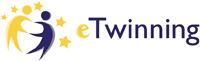 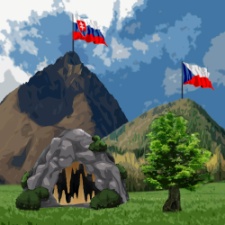 Pokyny pre odpovedajúcich: na vyznačené miesta ....... doplňte odpovede. Pomôckou je uvedený link pri otázke. Prajem Vám príjemnú zábavu a aj poučenie. Rieka Hornád  preteká cez Národný park Slovenský raj, kde vytvorila nádherný kaňon, ktorý sa volá ............Prielom Hornadu       https://www.splavujeme.sk/sk/kalendar-akcii/rieka-hornad/                                           		***K Dobšinskej ľadovej jaskyni  sa dostaneme z osady  ... Dobšinská ľadová jaskyňa...................... v Slovenskom raji.             https://www.weareunesco.com/sk/lokalita/dobsinska-ladova-jaskyna			  	             ***Územie Slovenského raja  bolo  vyhlásené  v roku  ..1988........... za Národný park.               https://slovakregion.sk/predstavujeme/slovensky-raj			                          ***K roklinám Slovenského raja patria: Sokolia dolina, Kyseľ, Kláštorská roklina, Suchá Belá, Piecky, Veľký Sokol a Zejmarská roklina. Najdlhšia roklina Veľký Sokol má dĺžku  ..........4,5 km... https://hiking.sk/hk/ar/395/velky_sokol.html					***Najvyšší   vodopád v Slovenskom raji sa nazýva   .......zavojový................vodopád.             https://www.youtube.com/watch?v=PDLP1Qy5hJ4					***Z východiskového bodu Hrabušice(Podlesok), Letanovce alebo Spišské Tomášovce(Čingov) sa prídeme na Kláštorisko, odkiaľ sa po žltej turistickej trase dostaneme k ústiu rokliny Kyseľ v Národnom parku Slovenský raj, kde začína nástup na  ......... ferratu Horskej záchrannej služby Kyseľ...............................................................              http://www.infoglobe.sk/tip-na-vylet/sr-slovensky-raj-ferrata-hzs-kysel-video/					***Najväčšou vodnou plochou Slovenského raja je .......... Vodná nádrž Palcmanská Maša................... s rozlohou 85 ha.https://www.youtube.com/watch?v=vrUB2xLNgVo				*** Rekonštruované ruiny kartuziánskeho kláštora z prelomov 13. a 14. storočia sa nachádzajú v  Slovenskom raji  na .................................Kláštor bol v 13. storočí útočiskom obyvateľov pred útočiacimi tatárskymi hordami. https://www.youtube.com/watch?v=cI4iVsvGbM8					***Slovenský raj  sa nachádza na území  troch okresov , …………Prešov, Poprad, SNV……………………. https://sk.wikipedia.org/wiki/Slovensk%C3%BD_raj				*** Ondrejisko je masív najvyšších vrcholov  Slovenského raja s najvyšším vrchom    ......Borovniak............./1272m/.https://sk.wikipedia.org/wiki/Ondrejisko   					***      Vypracovali: Šimon Č.